The Bellbird Primary School – Data 2016/17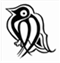 Early Years Foundation Stage (EYFS)Children in Reception should achieve a Good Level of Development (GLD) against the Early Years framework. GLD is defined as children working at, or exceeding, the expected standard in the key areas of English, mathematics, physical development, communication & language and personal, social & emotional development.Year One phonics ScreeningThe phonics screening check is a short, light-touch assessment to confirm whether individual children have learnt phonic decoding to an appropriate standard. It identifies the children who need extra help so they are given support by their school to improve their reading skills. Children are tested in Year 1.If children do not meet the standard in the Y1 phonics check they are retested in Year 2. Key Stage OneAt the end of KS1 (Year 2), teachers are required to assess each child in the areas of reading, writing, mathematics and science.  National Curriculum assessment tests are used to support teachers’ judgements.Expected Standard (EXS) – Working at the expected standard for a child at the end of Year Two.Greater Depth (GDS) – Working at greater depth within the expected standard, with a strong understanding of the curriculum.Key Stage TwoAt the end of key stage 2 (Year 6), teachers are required to assess the children in reading, writing, mathematics and science.The children are tested in reading, grammar, punctuation and spelling and mathematics. In writing the teacher assesses whether the pupil is working ‘at the expected standard’ or better. Test results are converted to a ‘scaled score’ where 100 or more is at ‘expected standard’ and 110 or above is ‘working at greater depth’. Key Stage Two ProgressProgress scores are calculated by comparing the key stage 2 test and assessment results of pupils at this school with the results of pupils in schools across England who started with similar assessment results at the end of the previous key stage – key stage 1.A score above zero means pupils made more progress, on average, than pupils across England who got similar results at the end of key stage 1.A score below zero means pupils made less progress, on average, than pupils across England who got similar results at the end of key stage 1.A score of zero means pupils made similar progress, on average, to those pupils across England who got similar results at the end of key stage 1.A negative progress score does not mean pupils made no progress, rather it means pupils in the school made less progress than other pupils across England with similar results at the end of key stage 1.The majority of schools have progress scores between -5 and +5.Our progress scores are shown below.The Bellbird PrimaryNationalGLD73% 71% The Bellbird PrimaryNationalYear 1 Phonics90%81% End of KS1 SATs ResultsThe Bellbird PrimaryNationalReading – expected standard66% 76% Reading – greater depth24% 25%Writing – expected standard63% 68% Writing – greater depth22% 16%Maths – expected standard71% 75%Maths – greater depth27% 21%KS2 SATs results 2016The Bellbird PrimaryNationalReading, Writing & Maths combined – Expected Standard64%61%Reading, Writing & Maths combined – Greater Depth7%5%Reading – Expected Standard80%71%Reading – Greater Depth34%19%Writing - Expected Standard73%76%Writing – Greater Depth7%Maths - Expected Standard84%75%Maths – Greater Depth34%16% Grammar, Punctuation & Spelling - Expected Standard93%77%Grammar, Punctuation & Spelling – Greater Depth61%23%The Bellbird PrimaryReading progress score:+0.39Writing progress score:-3.80Maths progress score:+1.94